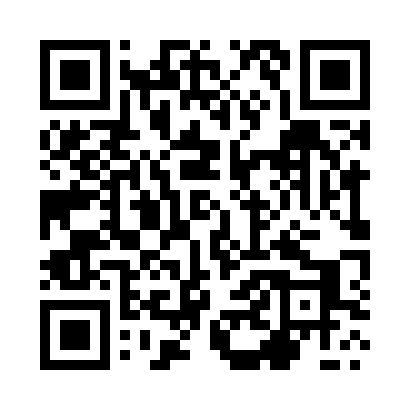 Prayer times for Goliszowiec, PolandWed 1 May 2024 - Fri 31 May 2024High Latitude Method: Angle Based RulePrayer Calculation Method: Muslim World LeagueAsar Calculation Method: HanafiPrayer times provided by https://www.salahtimes.comDateDayFajrSunriseDhuhrAsrMaghribIsha1Wed2:425:0512:295:357:5310:062Thu2:385:0412:295:367:5410:093Fri2:355:0212:285:377:5610:124Sat2:325:0012:285:387:5810:155Sun2:284:5812:285:397:5910:186Mon2:254:5712:285:408:0110:217Tue2:214:5512:285:418:0210:248Wed2:184:5312:285:428:0410:279Thu2:144:5212:285:428:0510:3010Fri2:134:5012:285:438:0710:3411Sat2:124:4912:285:448:0810:3612Sun2:124:4712:285:458:1010:3613Mon2:114:4612:285:468:1110:3714Tue2:114:4412:285:478:1310:3815Wed2:104:4312:285:488:1410:3816Thu2:094:4112:285:498:1510:3917Fri2:094:4012:285:498:1710:3918Sat2:084:3912:285:508:1810:4019Sun2:084:3712:285:518:2010:4120Mon2:074:3612:285:528:2110:4121Tue2:074:3512:285:538:2210:4222Wed2:074:3412:285:538:2410:4223Thu2:064:3212:285:548:2510:4324Fri2:064:3112:295:558:2610:4425Sat2:054:3012:295:568:2810:4426Sun2:054:2912:295:568:2910:4527Mon2:054:2812:295:578:3010:4528Tue2:044:2712:295:588:3110:4629Wed2:044:2612:295:588:3210:4730Thu2:044:2612:295:598:3310:4731Fri2:044:2512:296:008:3410:48